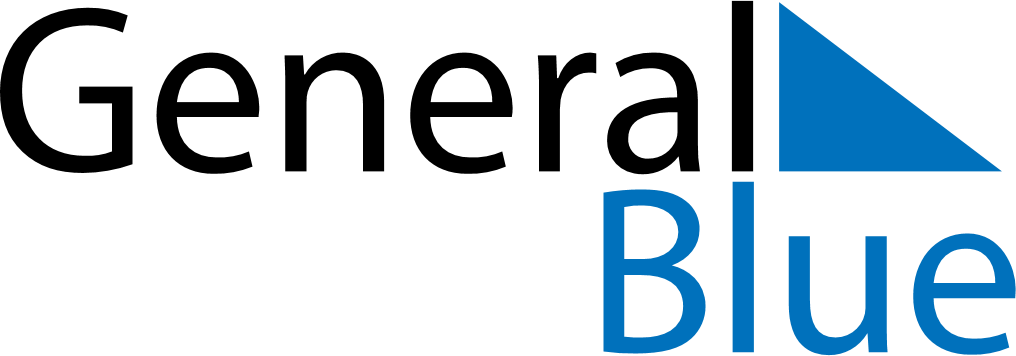 November 2021November 2021November 2021BangladeshBangladeshMondayTuesdayWednesdayThursdayFridaySaturdaySunday123456789101112131415161718192021Armed Forces Day222324252627282930